Ф А1.1-26-114Завідувач кафедри ХПСіН, професор				В.С. Кисличенко Обсяг роботи студентів в годинахПримітка. Оцінювання поточного рейтингу (ПР) студентів на кожному занятті здійснюється згідно обсягу засвоєння матеріалу за шкалою: 0-60% – 0 балів, 61-73% – 1 бал, 74-100% – 2 бали. Оцінювання ЗМ №3, №4 здійснюється за сумою поточного рейтингу та контрольних робіт з модулів.Рейтинг з модулю 2 (М 2) (за семестр) = АКР + ЗМ №3 + ЗМ № 4 + Підсумковий контроль18.06.2020 – екзамен з фармакогнозії з основами біохімії лікарських рослин. Час проведення: 1025 – 1205Загальна кільк. годин: 22,5ПРАКТИЧНА РОБОТА НА ДОСЛІДНОМУ ПОЛІ З ФАРМАКОГНОЗІЇПрактична робота на дослідному полі з фармакогнозії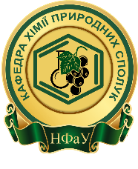 КАЛЕНДАРНО-ТЕМАТИЧНИЙ ПЛАН ЛАБОРАТОРНИХ ЗАНЯТЬз дисципліни «Фармакогнозія з основами фітокосметики» для студентів 4 курсу факультету медико-фармацевтичних технологій заочної форми навчання галузі знань 22 Охорона здоров'я спеціальності 226 «Фармація, промислова фармація» освітньої програми “Технології парфумерно-косметичних засобів”ТПКЗс16(5,5з)  1А, 1Б (весяний семестр, 2019-2020 н.р.)КАЛЕНДАРНО-ТЕМАТИЧНИЙ ПЛАН ЛАБОРАТОРНИХ ЗАНЯТЬз дисципліни «Фармакогнозія з основами фітокосметики» для студентів 4 курсу факультету медико-фармацевтичних технологій заочної форми навчання галузі знань 22 Охорона здоров'я спеціальності 226 «Фармація, промислова фармація» освітньої програми “Технології парфумерно-косметичних засобів”ТПКЗс16(5,5з)  1А, 1Б (весяний семестр, 2019-2020 н.р.)КАЛЕНДАРНО-ТЕМАТИЧНИЙ ПЛАН ЛАБОРАТОРНИХ ЗАНЯТЬз дисципліни «Фармакогнозія з основами фітокосметики» для студентів 4 курсу факультету медико-фармацевтичних технологій заочної форми навчання галузі знань 22 Охорона здоров'я спеціальності 226 «Фармація, промислова фармація» освітньої програми “Технології парфумерно-косметичних засобів”ТПКЗс16(5,5з)  1А, 1Б (весяний семестр, 2019-2020 н.р.)КАЛЕНДАРНО-ТЕМАТИЧНИЙ ПЛАН ЛАБОРАТОРНИХ ЗАНЯТЬз дисципліни «Фармакогнозія з основами фітокосметики» для студентів 4 курсу факультету медико-фармацевтичних технологій заочної форми навчання галузі знань 22 Охорона здоров'я спеціальності 226 «Фармація, промислова фармація» освітньої програми “Технології парфумерно-косметичних засобів”ТПКЗс16(5,5з)  1А, 1Б (весяний семестр, 2019-2020 н.р.)№ з/пДатаТема заняттяОбсяг у годинах, вид заняттяСистема оцінювання знань, балиСистема оцінювання знань, балиСистема оцінювання знань, бали№ з/пДатаТема заняттяОбсяг у годинах, вид заняттяminmaxmaxЗмістовий модуль 3. МЕТОДИ ФАРМАКОГНОСТИЧНОГО АНАЛІЗУ. ЛІКАРСЬКІ РОСЛИНИ, СИРОВИНА РОСЛИННОГО І ТВАРИННОГО ПОХОДЖЕННЯ, ЯКА МІСТИТЬ іридоїди та інші гіркоти, ефірні олії.. Змістовий модуль 3. МЕТОДИ ФАРМАКОГНОСТИЧНОГО АНАЛІЗУ. ЛІКАРСЬКІ РОСЛИНИ, СИРОВИНА РОСЛИННОГО І ТВАРИННОГО ПОХОДЖЕННЯ, ЯКА МІСТИТЬ іридоїди та інші гіркоти, ефірні олії.. Змістовий модуль 3. МЕТОДИ ФАРМАКОГНОСТИЧНОГО АНАЛІЗУ. ЛІКАРСЬКІ РОСЛИНИ, СИРОВИНА РОСЛИННОГО І ТВАРИННОГО ПОХОДЖЕННЯ, ЯКА МІСТИТЬ іридоїди та інші гіркоти, ефірні олії.. Змістовий модуль 3. МЕТОДИ ФАРМАКОГНОСТИЧНОГО АНАЛІЗУ. ЛІКАРСЬКІ РОСЛИНИ, СИРОВИНА РОСЛИННОГО І ТВАРИННОГО ПОХОДЖЕННЯ, ЯКА МІСТИТЬ іридоїди та інші гіркоти, ефірні олії.. Змістовий модуль 3. МЕТОДИ ФАРМАКОГНОСТИЧНОГО АНАЛІЗУ. ЛІКАРСЬКІ РОСЛИНИ, СИРОВИНА РОСЛИННОГО І ТВАРИННОГО ПОХОДЖЕННЯ, ЯКА МІСТИТЬ іридоїди та інші гіркоти, ефірні олії.. Змістовий модуль 3. МЕТОДИ ФАРМАКОГНОСТИЧНОГО АНАЛІЗУ. ЛІКАРСЬКІ РОСЛИНИ, СИРОВИНА РОСЛИННОГО І ТВАРИННОГО ПОХОДЖЕННЯ, ЯКА МІСТИТЬ іридоїди та інші гіркоти, ефірні олії.. Змістовий модуль 3. МЕТОДИ ФАРМАКОГНОСТИЧНОГО АНАЛІЗУ. ЛІКАРСЬКІ РОСЛИНИ, СИРОВИНА РОСЛИННОГО І ТВАРИННОГО ПОХОДЖЕННЯ, ЯКА МІСТИТЬ іридоїди та інші гіркоти, ефірні олії.. 1.02.06Аудиторна контрольна робота4ЛЗ1220201.02.06Хімічний і морфолого-анатомічний аналіз ЛРС, яка містить іридоїди та інші гіркоти, ефірні олії.4ЛЗ1222.09.06Хімічний і морфолого-анатомічний аналіз ЛРС, яка містить стероїди, тритерпеноїди і сапоніни, кардіоглікозиди.4ЛЗ1222.09.06Підсумковий контроль засвоєння ЗМ 34ЛЗ101616Всього за ЗМ 3:Всього за ЗМ 3:Всього за ЗМ 3:Всього за ЗМ 3:122020Змістовий модуль 4. МЕТОДИ ФАРМАКОГНОСТИЧНОГО АНАЛІЗУ. ЛІКАРСЬКІ РОСЛИНИ, СИРОВИНА РОСЛИННОГО І ТВАРИННОГО ПОХОДЖЕННЯ, ЯКА МІСТИТЬ алкалоїди.Змістовий модуль 4. МЕТОДИ ФАРМАКОГНОСТИЧНОГО АНАЛІЗУ. ЛІКАРСЬКІ РОСЛИНИ, СИРОВИНА РОСЛИННОГО І ТВАРИННОГО ПОХОДЖЕННЯ, ЯКА МІСТИТЬ алкалоїди.Змістовий модуль 4. МЕТОДИ ФАРМАКОГНОСТИЧНОГО АНАЛІЗУ. ЛІКАРСЬКІ РОСЛИНИ, СИРОВИНА РОСЛИННОГО І ТВАРИННОГО ПОХОДЖЕННЯ, ЯКА МІСТИТЬ алкалоїди.Змістовий модуль 4. МЕТОДИ ФАРМАКОГНОСТИЧНОГО АНАЛІЗУ. ЛІКАРСЬКІ РОСЛИНИ, СИРОВИНА РОСЛИННОГО І ТВАРИННОГО ПОХОДЖЕННЯ, ЯКА МІСТИТЬ алкалоїди.Змістовий модуль 4. МЕТОДИ ФАРМАКОГНОСТИЧНОГО АНАЛІЗУ. ЛІКАРСЬКІ РОСЛИНИ, СИРОВИНА РОСЛИННОГО І ТВАРИННОГО ПОХОДЖЕННЯ, ЯКА МІСТИТЬ алкалоїди.Змістовий модуль 4. МЕТОДИ ФАРМАКОГНОСТИЧНОГО АНАЛІЗУ. ЛІКАРСЬКІ РОСЛИНИ, СИРОВИНА РОСЛИННОГО І ТВАРИННОГО ПОХОДЖЕННЯ, ЯКА МІСТИТЬ алкалоїди.Змістовий модуль 4. МЕТОДИ ФАРМАКОГНОСТИЧНОГО АНАЛІЗУ. ЛІКАРСЬКІ РОСЛИНИ, СИРОВИНА РОСЛИННОГО І ТВАРИННОГО ПОХОДЖЕННЯ, ЯКА МІСТИТЬ алкалоїди.3.10.06Загальна характеристика алкалоїдів.4ЛЗ1224.14.06Хімічний і морфолого-анатомічний аналіз ЛРС, яка містить справжні алкалоїди.4ЛЗ1225.15.06Підсумковий контроль засвоєння ЗМ 44ЛЗ1016165.15.06Всього за ЗМ 4:4ЛЗ1220205.15.06Підсумковий модульний контроль з модуля 2: 4ЛЗ254040Всього за вивчення модуля 2Всього за вивчення модуля 2Всього за вивчення модуля 2ЛЗ-2061100100ВсьогоКредитиЛекціїСемінарські заняттяЛабораторнізаняттяСамостійна роботаНаціональна шкала1354,56-20109Залік(91-зарах-А)% засвоєння матеріалу з аудиторної контрольної роботиБали% засвоєння матеріалу з контрольних робітЗМ № 1Бали% засвоєння матеріалу з контрольних робітЗМ № 2Бали% засвоєння матеріалу Підсумковий контрольБали90-10018-2090-10014-1690-10014-1690-10036-4074-8915-1774-8912-1374-8912-1374-8931-3561-7312-1461-7310-1161-7310-1161-7325-300-600-110-600-90-600-90-600-241А, 1Б група1.07.06Практична робота на дослідному полі з фармакогнозії2 ПЗ  (0830-1010)2.07.06Практична робота на дослідному полі з фармакогнозії2 ПЗ  (1025-1205)ВсьогоКредитиЛекціїПрактичні заняттяСамостійна роботаНаціональна шкала301,0-425Залік(90-зарах-А)